Муниципальное автономное дошкольное образовательное учреждениеГородского округа «город Ирбит» Свердловской области «Детский сад №23» Выполнила: Воспитатель: Бархатова Е.Д.В декабре самый волшебый праздник для всех… для детей и взрослых. Все вокруг наполнено волшебством. Каждый год в детском саду у нас проходит конкурс, на новогоднее перевопрощение группы. Обязательное условие этого конкурса, должно быть видно участие детей.Не смотря, на то, что наши ребята еще малыши постарались они на славу. Мы с ними сделали дракона (туловище дети разрисовали пальчиком), украсили новогодние веночки пластилином, прилепили вату на снежные комочки, раскрасили синичек и снигирей, слепили самых милых снеговиков. И самое главное украсили красавицу- елочку и зажгли на ней огни.Ребята были очень заинтересованы в оформлении группы. На подоконниках у нас появилась два макета, один с поделками родителей, другой был оформлен под зимний лес с животными.Жюри конкурса определили нам 3е место, чему мы очень рады. 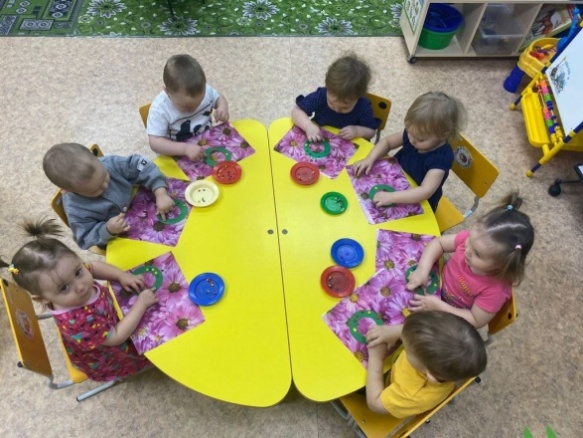 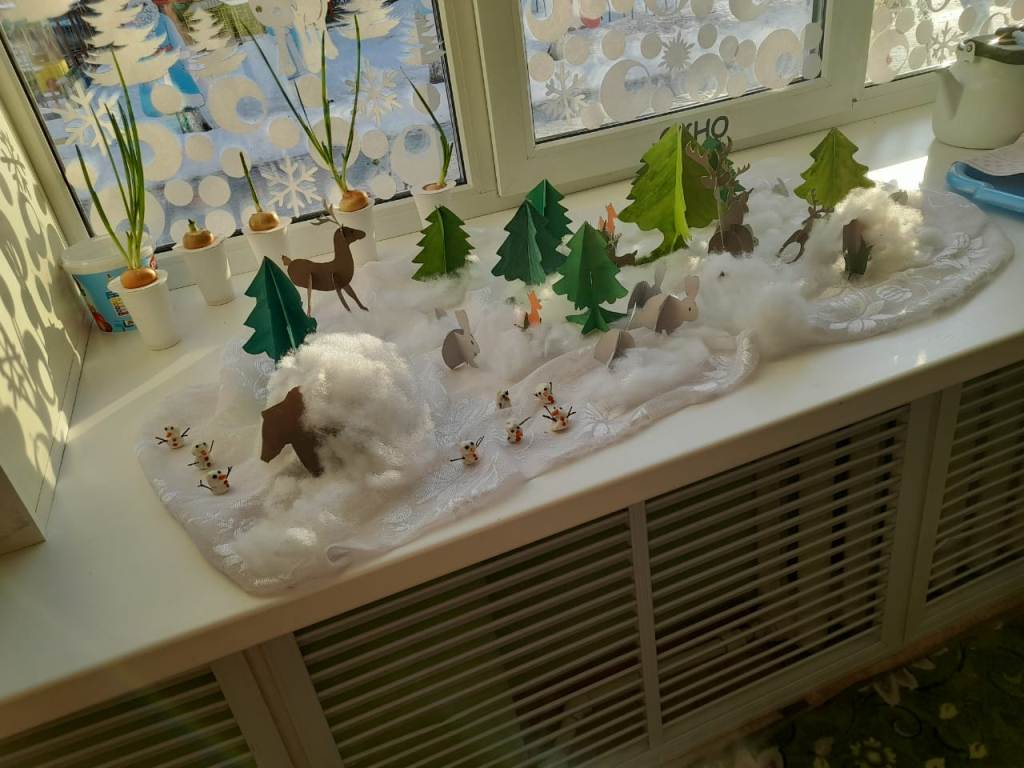 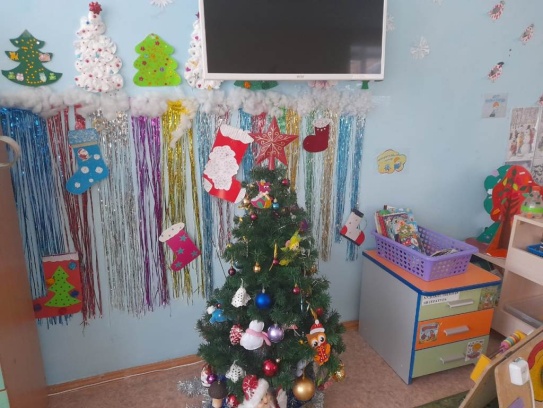 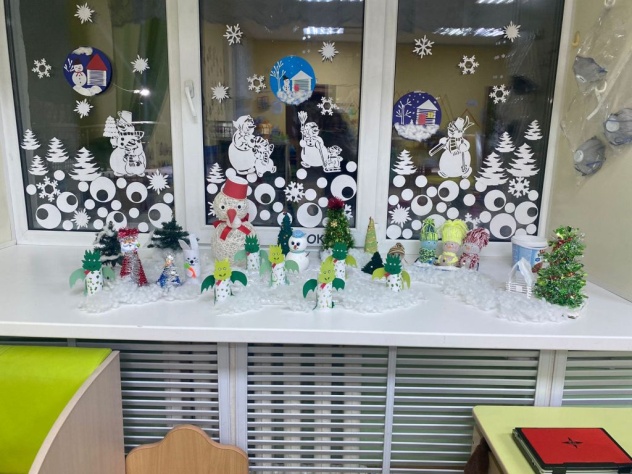 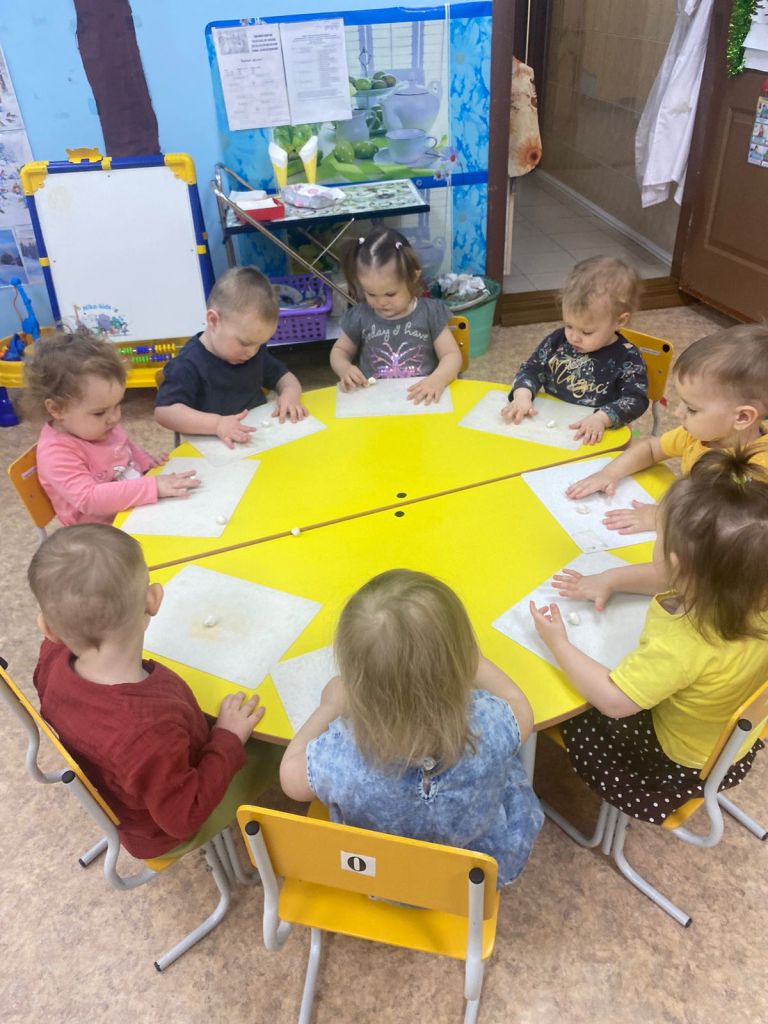 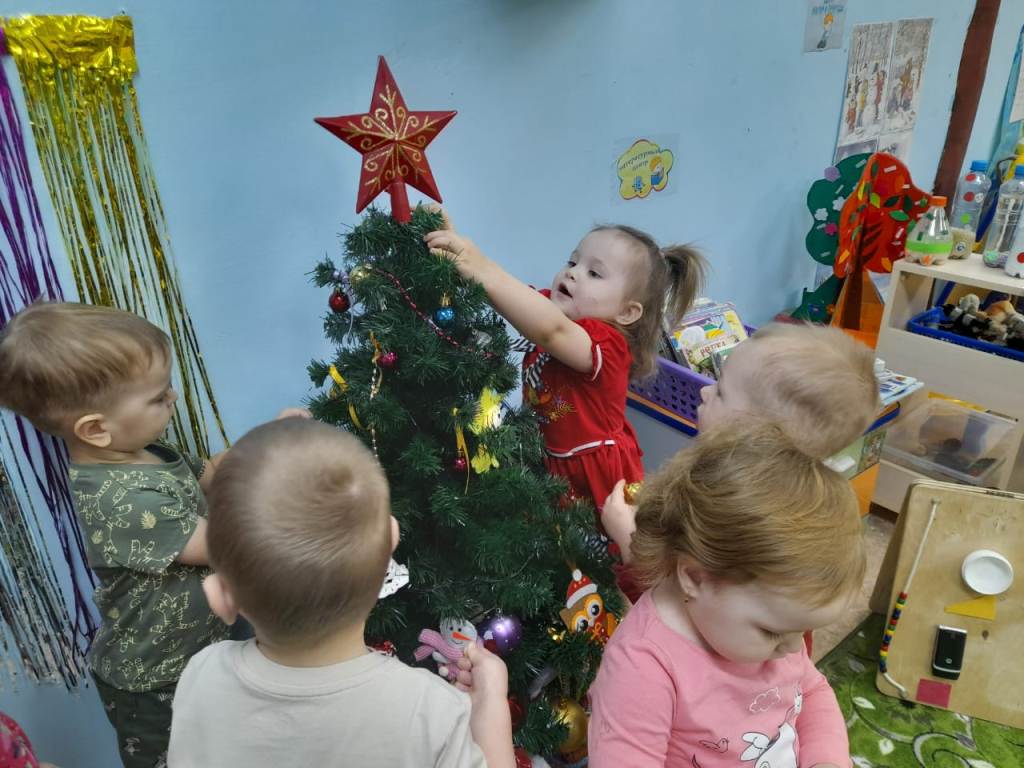 